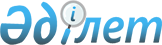 Об утверждении Положения о государственном учреждении "Аппарат акима города Усть-Каменогорска Восточно-Казахстанской области"
					
			Утративший силу
			
			
		
					Постановление акимата города Усть-Каменогорска Восточно-Казахстанской области от 30 декабря 2015 года № 14343. Зарегистрировано Департаментом юстиции Восточно-Казахстанской области 5 февраля 2016 года № 4394. Утратило силу - постановлением акимата города Усть-Каменогорска Восточно-Казахстанской области от 24 мая 2016 года № 369      Сноска. Утратило силу - постановлением акимата города Усть-Каменогорска Восточно-Казахстанской области от 24.05.2016 № 369.

      Примечание РЦПИ.

      В тексте документа сохранена пунктуация и орфография оригинала.

      В соответствии с пунктом 4 статьи 38 Закона Республики Казахстан от 23 января 2001 года "О местном государственном управлении и самоуправлении в Республике Казахстан", Указом Президента Республики Казахстан от 29 октября 2012 года № 410 "Об утверждении Типового положения государственного органа Республики Казахстан" акимат города Усть-Каменогорска ПОСТАНОВЛЯЕТ:

      1. Утвердить прилагаемое Положение о государственном учреждении "Аппарат акима города Усть-Каменогорска Восточно-Казахстанской области". 

      2. Настоящее постановление вводится в действие по истечении десяти календарных дней после дня его первого официального опубликования.

 Положение государственного учреждения "Аппарат акима города Усть-Каменогорска Восточно-Казахстанской области" 1. Общие положения      1. Государственное учреждение "Аппарат акима города Усть-Каменогорска Восточно-Казахстанской области" является государственным органом Республики Казахстан, осуществляющим руководство в сфере обеспечения деятельности местного исполнительного органа и акима города. 

      2. Государственное учреждение "Аппарат акима города Усть-Каменогорска Восточно-Казахстанской области" осуществляет свою деятельность в соответствии с Конституцией и законами Республики Казахстан, актами Президента и Правительства Республики Казахстан и иными нормативными правовыми актами, а также настоящим Положением. 

      3. Государственное учреждение "Аппарат акима города Усть-Каменогорска Восточно-Казахстанской области" является юридическим лицом в организационно-правовой форме государственного учреждения, имеет печати и штампы со своим наименованием на государственном языке, бланки установленного образца в соответствии с законодательством Республики Казахстан счета в органах казначейства. 

      4. Государственное учреждение "Аппарат акима города Усть-Каменогорска Восточно-Казахстанской области" вступает в гражданско-правовые отношения от собственного имени. 

      5. Государственное учреждение "Аппарат акима города Усть-Каменогорска Восточно-Казахстанской области" имеет право выступать стороной гражданско-правовых отношений от имени государства в пределах компетенции, установленной законодательством, а также настоящим Положением. 

      6. Государственное учреждение "Аппарат акима города Усть-Каменогорска Восточно-Казахстанской области" по вопросам своей компетенции в установленном законодательством порядке принимает решения, оформляемые приказами руководителя государственного учреждения "Аппарат акима города Усть-Каменогорска Восточно-Казахстанской области" и другими актами, предусмотренными законодательством Республики Казахстан. 

      7. Структура и лимит штатной численности государственного учреждения "Аппарат акима города Усть-Каменогорска Восточно-Казахстанской области" утверждаются акиматом города в соответствии с действующим законодательством.

      8. Местонахождение государственного учреждения "Аппарат акима города Усть-Каменогорска Восточно-Казахстанской области": Республика Казахстан, Восточно-Казахстанская область, город Усть-Каменогорск, улица Пермитина, 17, почтовый индекс 070019.

      9. Полное наименование государственного органа – государственное учреждение "Аппарат акима города Усть-Каменогорска Восточно-Казахстанской области".

      10. Настоящее Положение является учредительным документом государственного учреждения "Аппарат акима города Усть-Каменогорска Восточно-Казахстанской области". 

      11. Финансирование деятельности государственного учреждения "Аппарат акима города Усть-Каменогорска Восточно-Казахстанской области" осуществляется из местного бюджета.

      12. Государственному учреждению "Аппарат акима города Усть-Каменогорска Восточно-Казахстанской области" запрещается вступать в договорные отношения с субъектами предпринимательства на предмет выполнения обязанностей, являющихся функциями государственного учреждения "Аппарат акима города Усть-Каменогорска Восточно-Казахстанской области". 

 2. Миссия, основные задачи, функции, права и обязанности государственного учреждения "Аппарат акима города Усть-Каменогорска Восточно-Казахстанской области"      13. Миссия государственного учреждения "Аппарат акима города Усть-Каменогорска Восточно-Казахстанской области": обеспечение информационно-аналитического, организационно-правового и материально-технического обеспечения деятельности акима и акимата города Усть-Каменогорска.

      14. Задачи государственного учреждения "Аппарат акима города Усть-Каменогорска Восточно-Казахстанской области":

      1) обеспечение деятельности акима и акимата города;

      2) организация и осуществление контроля за исполнением актов и поручений Президента Республики Казахстан, Правительства Республики Казахстан, акима и акимата Восточно-Казахстанской области и города, заместителей акима области и города, руководителя аппарата акима области и города;

      3) координация деятельности исполнительных органов города, финансируемых из местного бюджета (далее – исполнительные органы) в пределах, установленной законодательством компетенции по реализации задач, поставленных Президентом Республики Казахстан, Правительством Республики Казахстан, акимом и акиматом области и города;

      15. Функции государственного учреждения "Аппарат акима города Усть-Каменогорска Восточно-Казахстанской области":

      1) информационно-аналитическое обеспечение деятельности акимата и акима города: 

      подготовка совместно с заинтересованными государственными органами акиму информационных, аналитических материалов по вопросам развития города;

      организация проведения оценки эффективности деятельности исполнительных органов в рамках установленной законодательством Республики Казахстан компетенции;

      ведение анализа нормотворческой деятельности акимата и акима города, правового мониторинга нормативных правовых актов акимата и акима города;

      мониторинг и оценка качества оказываемых государственных услуг;

      информационное наполнение и организация сайта акима города Усть-Каменогорска;

      анализ состояния исполнительской дисциплины в аппарате акима города и его структурных подразделениях. 

      2) организационное обеспечение деятельности акимата и акима города:

      подготовка годовых перечней вопросов для рассмотрения на заседаниях акимата города, составление повесток дня, подготовка материалов к заседаниям акимата области и города, оформление и рассылка материалов, протоколов заседаний акимата города, издание актов акима и акимата города, их рассылка и хранение;

      организация проведения совещаний акима города, его заместителей, подготовка протоколов совещаний;

      подготовка и организация официальных приемов, встреч с акимом города, его заместителями, руководителем аппарата акима города;

      организация и ведение делопроизводства, в том числе секретного, специальной связи;

      координация работы по обеспечению Единой системы электронного документооборота государственных органов Республики Казахстан;

      подготовка ежемесячных графиков и организация приема граждан акимом города, его заместителями, руководителем аппарата акима города;

      рассмотрение письменных обращений граждан и юридических лиц, поступающих на имя акима города, его заместителей, руководителя аппарата акима города;

      организация учебы кадров в Региональном центре переподготовки и повышения квалификации государственных служащих аппарата акима области и Академии государственного управления при Президенте Республики Казахстан;

      организация деятельности местного исполнительного органа города по государственным наградам;

      обеспечение регистрации, хранения и передачи в архив актов акима и акимата города, документации и переписки акима, его заместителей, акимата города с Администрацией Президента Республики Казахстан, Канцелярией Премьер-Министра Республики Казахстан, иными центральными исполнительными органами Республики Казахстан, территориальными подразделениями центральных исполнительных органов, исполнительными органами области, города, судебными, правоохранительными органами;

      организация взаимодействия акима и акимата города с правоохранительными органами по вопросам безопасности, профилактики правонарушений, противодействия коррупции, профилактики предотвращения и борьбе с преступлениями, связанными с торговлей людьми и иным вопросам организации общественного порядка на территории города;

      развитие и сопровождение информационных систем и информационных ресурсов местного исполнительного органа;

      обеспечение функционирования в рамках исполнения законодательства Республики Казахстан по формированию "электронного правительства";

      организация работы акима города по координации деятельности исполнительных органов.

      3) правовое обеспечение деятельности акимата и акима города:

      представление и защита интересов акимата и акима города, аппарата акима в судебных и иных правоохранительных органах;

      подготовка проектов актов акима и акимата города по поручениям акима, его заместителей, руководителя аппарата акима;

      организация правовой экспертизы проектов нормативных правовых актов, акима и акимата, поступивших на согласование в аппарат акима города;

      4) материально-техническое обеспечение деятельности акимата и акима города:

      осуществление мероприятий по организации государственных закупок в целях бесперебойной организации деятельности акима и акимата города, аппарата акима города;

      5) осуществление иных функций, установленных законодательством Республики Казахстан.

      16. Права и обязанности государственного учреждения "Аппарат акима города Усть-Каменогорска Восточно-Казахстанской области":

      1) проводить внутренний контроль исполнительных органов города в соответствии с действующим законодательством Республики Казахстан;

      2) вносить предложения об ответственности руководителей за неисполнение или ненадлежащее исполнение поручений акима города, его заместителей и руководителя аппарата акима города;

      3) вносить предложения по совершенствованию работы исполнительных органов в вопросах реализации, возложенных на них функций;

      4) осуществлять иные права и выполнять иные обязательства, предусмотренные действующим законодательством Республики Казахстан.

 3. Организация деятельности государственного учреждения "Аппарат акима города Усть-Каменогорска Восточно-Казахстанской области"      17. Руководство государственным учреждением "Аппарат акима города Усть-Каменогорска Восточно-Казахстанской области" осуществляется первым руководителем, который несет персональную ответственность за выполнение возложенных на государственное учреждение "Аппарат акима города Усть-Каменогорска Восточно-Казахстанской области" задач и осуществление им своих функций.

      18. Первый руководитель государственного учреждения "Аппарат акима города Усть-Каменогорска Восточно-Казахстанской области" назначается на должность и освобождается от должности акимом города. 

      19. Полномочия первого руководителя государственного учреждения "Аппарат акима города Усть-Каменогорска Восточно-Казахстанской области":

      1) решает вопросы деятельности учреждения в соответствии с его компетенцией, определяемой законодательством Республики Казахстан и настоящим Положением;

      2) созывает в установленном порядке совещания по вопросам, входящим в компетенцию учреждения;

      3) определяет полномочия работников учреждения;

      4) представляет интересы учреждения во всех организациях;

      5) принимает необходимые меры по противодействию коррупции и несет за это персональную ответственность;

      6) осуществляет иные полномочия, предусмотренные законодательством. 

      Исполнение полномочий первого руководителя государственного учреждения "Аппарат акима города Усть-Каменогорска Восточно-Казахстанской области" в период его отсутствия осуществляется лицом, его замещающим в соответствии с действующим законодательством.

 4. Имущество государственного учреждения "Аппарат акима города Усть-Каменогорска Восточно-Казахстанской области"      20. Государственное учреждение "Аппарат акима города Усть-Каменогорска Восточно-Казахстанской области" может иметь на праве оперативного управления обособленное имущество в случаях, предусмотренных законодательством.

      Имущество государственного учреждения "Аппарат акима города Усть-Каменогорска Восточно-Казахстанской области" формируется за счет имущества, переданного ему собственником и иных источников, не запрещенных законодательством Республики Казахстан.

      21. Имущество, закрепленное за государственным учреждением "Аппарат акима города Усть-Каменогорска Восточно-Казахстанской области" относится к коммунальной собственности города. 

      22. Государственное учреждение "Аппарат акима города Усть-Каменогорска Восточно-Казахстанской области" не вправе самостоятельно отчуждать или иным способом распоряжаться закрепленным за ним имуществом и имуществом, приобретенным за счет средств, выданных ему по плану финансирования, если иное не установлено законодательством. 

 5. Реорганизация и упразднение государственного учреждения "Аппарат акима города Усть-Каменогорска Восточно-Казахстанской области"      23. Реорганизация и упразднение государственного учреждения "Аппарат акима города Усть-Каменогорска Восточно-Казахстанской области" осуществляются в соответствии с законодательством Республики Казахстан.


					© 2012. РГП на ПХВ «Институт законодательства и правовой информации Республики Казахстан» Министерства юстиции Республики Казахстан
				
      Аким города Усть-Каменогорска 

 Т. Касымжанов
Утверждено
постановлением акимата
города Усть-Каменогорска
от "30" _12_ 2015 года № 14343